附件1：电梯“按需维保”试点工作流程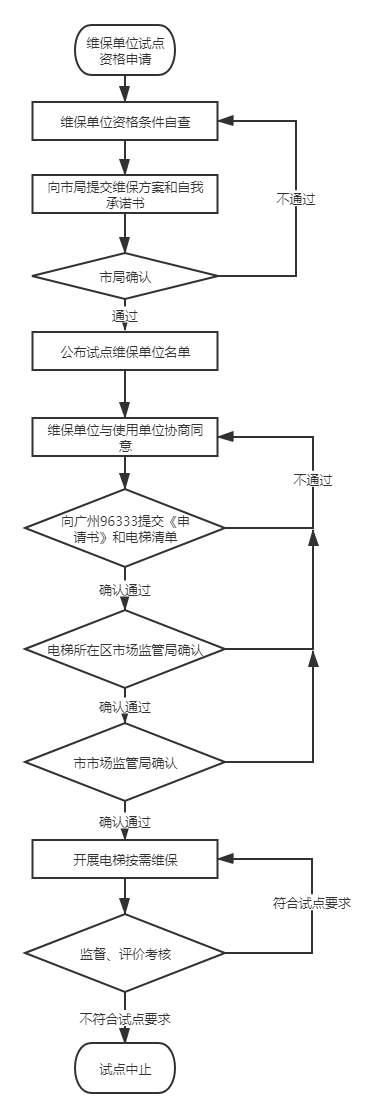 